Publicado en España el 23/10/2018 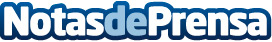 Nace Acelera España, un movimiento para resetear el perfil de los profesionales y acelerar el desarrollo tecnológico del país10.000 becas para aprender a programar, 1.000 programadores JR, 100 lead developers y un Récord Guinness Mundial, las primeras metas del movimiento que aspira reconvertir el mercado laboral español.  La aceleradora de carrera para programadores, KeepCoding, lidera este movimiento junto a Accenture, Robert Walters, Indra y Walters People
Datos de contacto:Ana LópezNota de prensa publicada en: https://www.notasdeprensa.es/nace-acelera-espana-un-movimiento-para_1 Categorias: Nacional Emprendedores Software Innovación Tecnológica http://www.notasdeprensa.es